                                Развитие речиЗанятие 1 Пересказ сказки  «Лиса и козёл»Цели:1. Совершенствовать умение детей пересказывать сказку в лицах.2.Правильно строить предложения. Ход занятияПрочитать сказку.- Отдыхаю, голубчик, - отвечает лиса, - там, Бежала лиса, на ворон зазевалась - и попала в колодец. Воды в колодце было немного: утонуть нельзя, да и выскочить - тоже. Сидит лиса, горюет.Идет козел - умная голова. Идет, бородищей трясет, рожищами мотает; заглянул от нечего делать в колодец, увидал там лису и спрашивает:

- Что ты там, лисонька, поделываешь?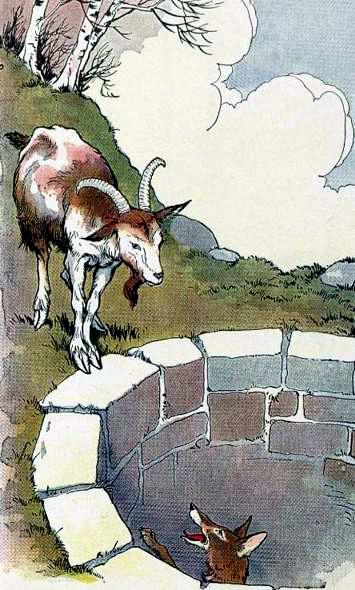 наверху, жарко, так я сюда забралась. Уж как здесь прохладно да хорошо! Водицы холодненькой - сколько хочешь!

А козлу давно пить хочется.

- Хороша ли вода-то? - спрашивает козел.

- Отличная, - отвечает лиса. - Чистая, холодная! Прыгай сюда, коли хочешь; здесь обоим нам место будет.

Прыгнул сдуру козел, чуть лисы не задавил. А она ему:

- Эх, бородатый дурень, и прыгнуть-то не умел - всю обрызгал.

Вскочила лиса козлу на спину, со спины на рога, да и вон из колодца.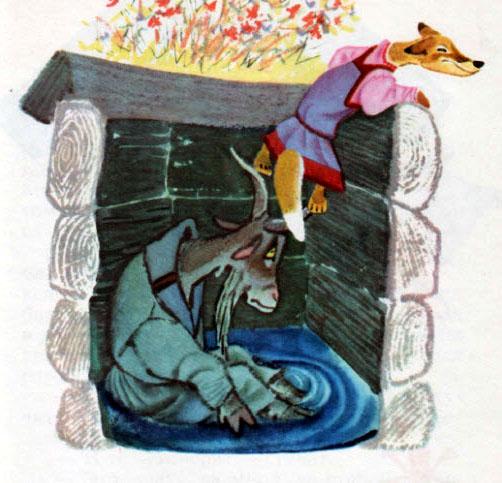 Чуть было не пропал козел с голоду в колодце. Насилу-то его отыскали и за рога вытащили.Пересказать сказку. Ответьте на вопросы.Сколько букв в алфавите? (33) Сколько гласных букв? (10)Найдите все гласные буквы и назовите их?По описанию угадайте, о какой букве идёт речь: На букву эту посмотри:Она совсем как цифра 3!   (З)